STONEBRIDGE ANNUAL HOMEOWNERS ASSOCIATION MEETINGJune 9, 2022 – 7 pmLunar BowlPresent: Phil Leslie (President, Hugh Rathbun (Treasurer), Viv Glenn-Hough (Secretary), Marc Edwards (Architectural Committee), Will Dauster (Windy Stewart, Jorge Gonzales and Jon Mitchell absent & excused)Finances: the following amounts were in our bank accounts as of June 9, 2022:Checking $313.33Savings $1643.63Country Club Bank (for HA-KC use) $20,626.36      Certificate of deposit $38,852.13Phil advised we needed to transfer $1000 to checking and went over May expenses. He advised we also paid the rest of the new fountain payment and electric company. He stated that we don’t have a current list of homeowners who are delinquent in their dues, but it’s approximately the same number of people as April 2022. HOA Complaints: None received. HOA Architectural Committee Requests: Jorge Gonzales submitted the report below from the HOA Architectural Committee, which are requests we have received for changes to homeowners physical property.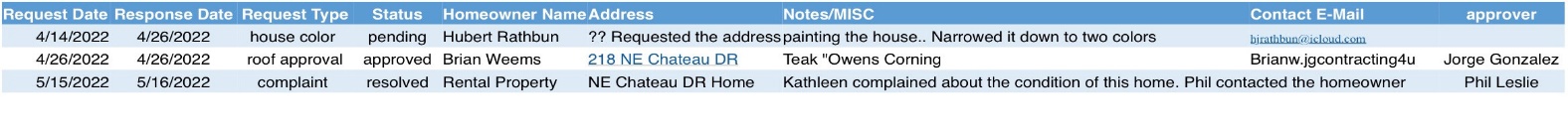 Other Items: Discussion followed regarding Dumpster Day, which will be held on Saturday, June 25, 2022 from 9 am-noon and located at NE Eastwood Dr and Eastwood Ct. (no tires, appliance, yard waste, hazardous waste will be accepted). Dues must be paid current before being able to use the dumpsters.The annual Stonebridge HOA neighborhood garage sale will be held June 15-18, 2022. Signs will be put up at the entrances and ads put on social media. Phil advised he will get flyers printed for the garage sale and dumpster day for delivery to the homes in our neighborhood.Discussion occurred on the annual Block Party. It will be held on August 20, 2022 (with a rain date of August 27). We agreed to hold it in the same cul-de-sac where it’s been for a number of years: NE Stonebridge Ct. Phil agreed to get in touch with the Central Jackson County Fire Department and the ice cream man. Viv agreed to send an email to the board to coordinate with the rest of the items among the board and also ask Rachel Lopez for her assistance again, as she has coordinated much of the block party for the past number of years. Gary Hough will judge the fishing derby.Phil checked with Lies Trash Service to see if they could give our neighborhood a lower rate for trash, recycle and lawn waste prices, especially since the company we had been using (Constable) has gone up in price and are not picking up the trash in the common area. The trash cans there are overflowing. Lies quoted prices to him. Phil made a motion to change the recommendation for our residents’ trash service from Constable to Lies for our HOA; motion seconded and passed. Viv will follow up with Lies to get the exact details and see if they would also be able to pick up the trash from the waste cans at both sides of the pond. Please note: this will be a recommendation from the HOA only; Stonebridge HOA residents are still able to select the trash company they wish to use. It’s possible that Lies may provide better prices, though.The new fountain has been installed in the pond and the irrigation system is expected to be turned on the following weekend of June 11-12.The next HOA meeting will be held on Thursday, August 4, 2022 at 7 pm at Lunar Bowl in their conference room. All Stonebridge HOA residents and children are welcome! Please come meet your HOA board and neighbors.Respectfully submitted,Viv Glenn-Hough, Secretary